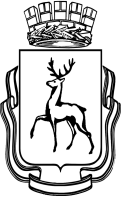 Департамент образования и социально-правовой защиты детстваадминистрации города Нижнего НовгородаМуниципальное образовательное учреждение Лицей № 40 603006, г. Нижний Новгород, ул. Варварская д. 15 А, тел.: 433-19-49 факс:4 33-21-61, e-mail: lycee40@sandy.ru http: //www.lic40.nnov.ruАкмеологический подход в литературном образовании и развитии нравственной, социально адаптированной личности школьника.Р.И Стеблева, учитель литературы МОУ Лицей № 40 Н.Новгорода	Предупредить подростков о  неразумном увлечении наркотиками, объяснить, что это путь к физическому и нравственному разрушению, помогает изучение на уроке литературы рассказа М. Булгакова «Морфий».	Актуальность этого вопроса и сегодня несомненна. 	Основа работы на уроке литературы – обсуждение проблемы, проговаривание основной мысли: наркотик разрушает все связи человека с людьми и окружающим миром, ведёт к физической, психической и нравственной гибели. Покой и мир в душе человека являются главными и вечными ценностями. Жизнь осознанная, в гармонии с людьми – его опора и идеал.	Фрагмент вступительной беседы учителя с ученикамиЦель:	Способствовать осознанию подростками наркомании как болезни, сжигающей физические силы человека, делающей его психически неуравновешенным и толкающей на безнравственные поступки. Учитель. Существует физическое, психическое и нравственное здоровье (его ещё называют социальным). Предлагаю вам раскрыть смысл каждого из понятий (по группам) и объяснить, в чём этот вид проявляется. Ученики. Физическое здоровье проявляется в отсутствии болезни. Психическое здоровье проявляется в эмоциональной устойчивости, умении владеть собой. Нравственное здоровье зависит от нравственных принципов человека, проявляется в активном неприятии пороков.Учитель. Здоровье – привилегия мудрости. Чтобы сохранить здоровье нужно проявить мудрость. Как это сделать?	 Ученики: соблюдать меру во всём; сначала подумать, а потом сделать; отказаться от вредных привычек; познать себя; обрести смысл жизни; найти высшую цель.Учитель. Ум даётся человеку от природы. Разум даётся обучением, Мудрость в поступках приобретается самовоспитанием. Здоровье, и в особенности нравственное, - это непрестанная работа над собой, воспитание своей души.	Быть здоровым – означает быть счастливым и способным стать достойным гражданином своей страны.	Обучая предмету, учитель всегда обучает жизни, воспитывает.	Вопросы к ученикам при изучении произведения всегда ориентированы: 	Естественным продолжением работы учителя литературы становится партнерская деятельность со школьным психологом. Теперь звучание проблемы будет перенесено на выяснение личностной её оценки и личностного её понимания; сосредоточено внимание на совместном с учениками поиске истинных ценностей жизни, которые не дадут подросткам подвергнуться самообману и быть вовлечёнными в процесс самоуничтожения в определённой жизненной ситуации. 	Психолог практически, с помощью специальных методик поможет отыскать пути выхода из реальных (порой трагических) жизненных ситуаций. Так может выглядеть совместная педагогическая деятельность:Учитель						Психолог          (на уроке)						(на тренинге)	■ Комплексный анализ текста		■ Передача технологий действия ви обсуждение нравственных проблем          интерактивной форме на основев литературном произведении.                      определённой концепции                                                                                реальности.	Опыт использования психолого-педагогических практик может стать средством формирования выбора подростками нравственных ценностей жизни, умения построить её разумно и стать полезным членом человеческого сообщества и, конечно, истинным гражданином России.  на понимание текста учениками на уроке литературына решение учениками реальных жизненных ситуацийПочему доктор Поляков начал принимать морфий? Можно ли было избежать этого зла для себя и  горя для близких?Как оправдывает он своё увлечение?Какие изменения происходят с человеком, употребляющим наркотик?Как описан в рассказе Булгакова распад личности героя?Что делать, если зло овладевает тобой?Какова реакция окружающих людей в рассказе на поведение доктора Полякова?Какие ценности жизни вам кажутся истинными?